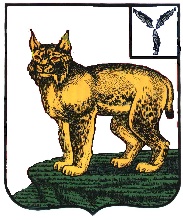 АДМИНИСТРАЦИЯТУРКОВСКОГО МУНИЦИПАЛЬНОГО РАЙОНА САРАТОВСКОЙ ОБЛАСТИПОСТАНОВЛЕНИЕОт 19.03.2021 г.     № 219О внесении изменений и дополнения в Порядок определения объема и условий предоставления из бюджета Турковского муниципального района муниципальным бюджетным и автономным учреждениям Турковского муниципального района субсидий на иные целиВ соответствии со статьей 78.1 Бюджетного кодекса Российской Федерации, Постановлением Правительства Российской Федерации от 22 февраля 2020 года № 203 «Об общих требованиях к нормативным правовым актам и муниципальным правовым актам, устанавливающим порядок определения объема и условия предоставления бюджетным и автономным учреждениям субсидий на иные цели», Уставом Турковского муниципального района, администрация Турковского муниципального района ПОСТАНОВЛЯЕТ:1. Внести в Порядок определения объема и условий предоставления субсидий из бюджета Турковского муниципального района муниципальным бюджетным и автономным учреждениям Турковского муниципального района на иные цели, утвержденный постановлением администрации Турковского муниципального района от 11 августа 2020 года № 848, изменения и дополнения согласно приложению.2. Опубликовать настоящее постановление в официальном информационном бюллетене «Вестник Турковского муниципального района» и разместить на официальном сайте администрации Турковского муниципального района в информационно-телекоммуникационной сети «Интернет».3. Настоящее постановление вступает в силу со дня официального опубликования и распространяется на правоотношения, возникшие  с 01 января 2021 года.4. Контроль за исполнением настоящего постановления возложить на заместителя главы администрации муниципального района - начальника финансового управления администрации муниципального района Губину В.В.Глава Турковского муниципального района 						      А.В. НикитинПриложение к постановлению администрации муниципальногорайона от 19.03.2021 г. № 219Изменения и дополнение, вносимые в Порядок определения объема и условий предоставления субсидий из бюджета Турковского муниципального района муниципальным бюджетным и автономным учреждениям Турковского муниципального района на иные цели, утвержденный постановлением администрации Турковского муниципального района от 11 августа 2020 года № 8481. Пункт 2 изложить в новой редакции:«2. Целевые субсидии предоставляются на следующие цели:1) осуществление мероприятий по капитальному ремонту объектов недвижимого имущества, в том числе реставрации, за исключением реконструкции с элементами реставрации;2) проведение работ по обследованию технического состояния объектов, подлежащих реконструкции или ремонту с целью составления дефектных ведомостей, определения плана ремонтных (реставрационных) работ;3) выполнение инженерных изысканий, подготовка проектной документации для ремонта объектов недвижимого имущества, а также проведения государственной экспертизы указанной проектной документации и результатов указанных инженерных изысканий;4) проведение ремонта имущества, полученного учреждениями в безвозмездное пользование;5) содержание объектов недвижимого имущества, переданного учреждениям на праве оперативного управления, не используемого учреждениями в процессе выполнения муниципального задания, не сданного учреждениями в аренду и не переданного учреждениями в безвозмездное пользование;6) приобретение объектов особо ценного движимого имущества в части оборудования, транспортных средств;7) пополнение фондов библиотек (приобретение книгоиздательской и иной продукции для пополнения библиотечных фондов);8) разработка проектной документации на объекты капитального строительства и проведения инженерных изысканий, необходимых для подготовки такой проектной документации, проведение государственной экспертизы проектной документации и результатов инженерных изысканий, проверки достоверности определения сметной стоимости объектов капитального строительства и организация проведения иных работ, предшествующих строительству, реконструкции, в том числе с элементами реставрации, техническому перевооружению объектов капитального строительства, предусмотренных сводным сметным расчетом стоимости строительства;9) реализация мероприятий в области информационных технологий, включая внедрение современных информационных систем в муниципальных бюджетных и автономных учреждениях;10) обеспечение организации реализации муниципальных программ, включая методическую поддержку, координацию, мониторинг, свод и анализ информации об их реализации;11) организация бесплатного горячего питания обучающихся, получающих начальное общее образование в государственных и муниципальных образовательных организациях;12) ежемесячное денежное вознаграждение за классное руководство педагогическим работникам государственных и муниципальных общеобразовательных организаций;13) создание и обеспечение функционирования центров образования естественно-научной и технологической направленностей в общеобразовательных организациях, расположенных в сельской местности и малых городах;14) обеспечение условий для функционирования центров образования естественно-научной и технологической направленностей в общеобразовательных организациях (в рамках достижений соответствующих результатов федеральных проектов;15) обеспечение образовательных организаций материально-технической базой для внедрения цифровой образовательной среды;16) обеспечение условий для внедрения цифровой образовательной среды в общеобразовательных организациях;17) создание в общеобразовательных организациях, расположенных в сельской местности и малых городах, условий для занятий физической культурой и спортом;18) сохранение достигнутых показателей повышения оплаты труда отдельных категорий работников бюджетной сферы;19) проведение массовых мероприятий в сфере культуры;20) государственную поддержку лучших сельских учреждений культуры;21) обеспечение развития и укрепления материально-технической базы домов культуры в населенных пунктах с числом жителей до 50 тысяч человек;22) осуществление мероприятий в области энергосбережения и повышения энергетической эффективности;23) реализацию программы персонифицированного финансирования дополнительного образования детей;24) организацию летнего отдыха детей.»;2. Пункт 3 изложить в следующей редакции:«3. Предоставление целевых субсидий осуществляется главными распорядителями бюджетных средств, осуществляющими функции и полномочия учредителя учреждений - администрацией Турковского муниципального района, управлением образовании администрации Турковского муниципального района (далее – главный распорядитель), в пределах лимитов бюджетных обязательств на предоставление субсидий на соответствующий финансовый год и плановый период, доведенных им как до получателей бюджетных средств бюджета Турковского муниципального района.»;3. Пункт 5 изложить в следующей редакции:«5. Для получения целевой субсидии учреждение направляет главному распорядителю:1) заявку на получение субсидии;2) пояснительную записку, содержащую обоснование необходимости предоставления бюджетных средств на цели, установленные пунктом 2 настоящего Порядка, включая расчет-обоснование суммы субсидии, в том числе предварительную смету на выполнение соответствующих работ (оказание услуг), проведение мероприятий, приобретение имущества (за исключением недвижимого имущества), а также предложения поставщиков (подрядчиков, исполнителей), статистические данные и (или) иную информацию;3) перечень объектов, подлежащих ремонту, акт обследования таких объектов и дефектную ведомость, предварительную смету расходов, в случае если целью предоставления субсидии является проведение ремонта (реставрации);4) программу мероприятий, в случае если целью предоставления субсидии является проведение мероприятий, в том числе конференций, симпозиумов, выставок;5) информацию о планируемом к приобретению имуществе, в случае если целью предоставления субсидии является приобретение имущества;6) информацию о количестве физических лиц (среднегодовом количестве), являющихся получателями выплат, и видах таких выплат, в случае если целью предоставления субсидии является осуществление указанных выплат;7) справку из налогового органа по состоянию на 1-е число месяца, предшествующего месяцу, в котором планируется принятие решения о предоставлении целевой субсидии, подтверждающую отсутствие у учреждения неисполненной обязанности по уплате налогов, сборов, страховых взносов, пеней, штрафов, процентов, подлежащих уплате в соответствии с законодательством Российской Федерации о налогах и сборах;8) информационное письмо об отсутствии просроченной задолженности по возврату в бюджет Турковского муниципального района субсидий, бюджетных инвестиций, предоставленных в том числе в соответствии с иными правовыми актами, за исключением случаев предоставления субсидии на осуществление мероприятий по реорганизации или ликвидации учреждения, предотвращение аварийной (чрезвычайной) ситуации, ликвидацию последствий и осуществление восстановительных работ в случае наступления аварийной (чрезвычайной) ситуации, погашение задолженности по судебным актам, вступившим в законную силу, исполнительным документам;9) иную информацию в зависимости от цели предоставления субсидии.»;4. Пункт 6 изложить в следующей редакции:«6. Документы для получения целевой субсидии, указанные в пункте 5 настоящего Порядка, подписываются руководителем учреждения (уполномоченным им лицом).»;5. Пункты 7-17 исключить;6. В пунктах 20, 21, 26-33 слова «администрация муниципального района» в соответствующих падежах заменить словами «главный распорядитель» в соответствующих падежах;7. В пункте 20 слова «пунктами 5 - 16» заменить словами «пунктом 5»;8. В подпункте «а» пункта 21 слова «6 – 16» заменить словами «5, 6»;9. В пункте 22:слова «администрацией муниципального района» заменить словами «главным распорядителем»;дополнить абзацем следующего содержания:«Внесение изменений в соглашение и расторжение соглашения осуществляется путем заключения дополнительного соглашения к соглашению, дополнительного соглашения о расторжении соглашения в соответствии с типовой формой, установленной финансовым управлением администрации Турковского муниципального района, в случаях изменения реквизитов сторон и (или) исправления технических ошибок, а также в случае уменьшения администрации Турковского муниципального района ранее доведенных лимитов бюджетных обязательств, приводящего к невозможности предоставления субсидии в размере, определенном в соглашении.Дополнительное соглашение заключается в течение 5 рабочих дней со дня обращения получателя субсидии, содержащего предложения о внесении изменений в соглашение или о расторжении соглашения.»;10. Дополнить пункт 28 абзацем следующего содержания:«Главный распорядитель принимает решение об использовании учреждением в текущем финансовом году средств остатков субсидий, не использованных на 1 января текущего финансового года, при наличии у учреждения неисполненных обязательств, источником финансового обеспечения которых являются указанные остатки субсидий, при условии представления учреждением информации о наличии у учреждения неисполненных на 1 января текущего финансового года обязательств, источником финансового обеспечения которых являются средства субсидий, а также документов (копий документов), подтверждающих наличие и объем указанных обязательств учреждения (за исключением обязательств по выплатам физическим лицам).»;11. Дополнить пункт 30 абзацем следующего содержания:«При наличии в текущем году поступлений от возврата ранее произведенных учреждениями выплат, источником финансового обеспечения которых являются субсидии, главный распорядитель принимает решение о предоставлении учреждениям субсидий, определенных пунктом 2 настоящего Порядка, в текущем финансовом году в порядке, определенном настоящим Порядком, на основании документов, предоставленных учреждениями главному распорядителю и необходимых для предоставления субсидий.».